Þórunn Ingólfsdóttir worked for 45 years organising meetings and conferences. When she closed her company Íslandsfundir in 2020, there was scope to focus on her creative craft work. “Now that I have retired, I can devote myself fulltime to what I have always loved doing,namely crafts such as knitting, crocheting, sewing and flower arranging.” Þórunn has attended short courses on flower arranging both at the Icelandic University of Agriculture and with Renate Rosenmeier, a Danish florist. Þórunn had an idea to make Christmas wreaths and her daughter provided the space for her to do so. This daughter also helped her to set up a Facebook page for the business, Krans, to advertise and sell the products. Þórunn has always done flower decorations for the family and has made Christmas wreaths every year for her children.  “Christmas is my favourite time of year. I love Christmas and it makes me very happy to share the Christmas atmosphere with my wonderful grandchildren and their parents.”The demand for the Christmas wreaths has been much higher than Þórunn expected and she looks forward each day to working on her craft which has become a labour of love. She displays the wreaths on her Facebook page and receives orders via Messenger, phone, or email. “After this experience, I encourage everyone with dreams to make them come true. Nobody takes care of that for you. We must work on it ourselves. “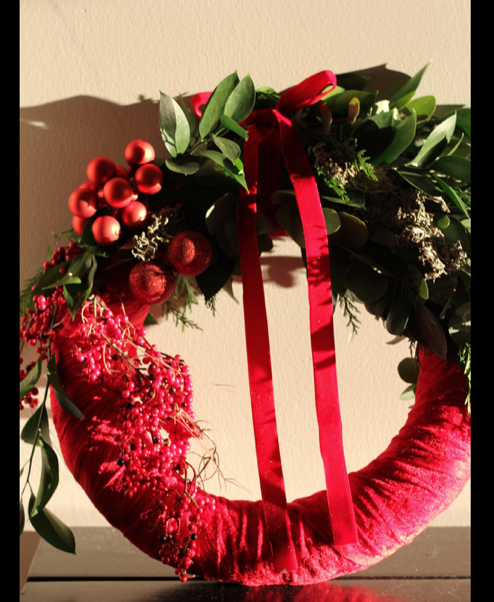 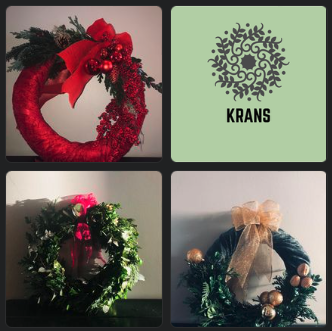 